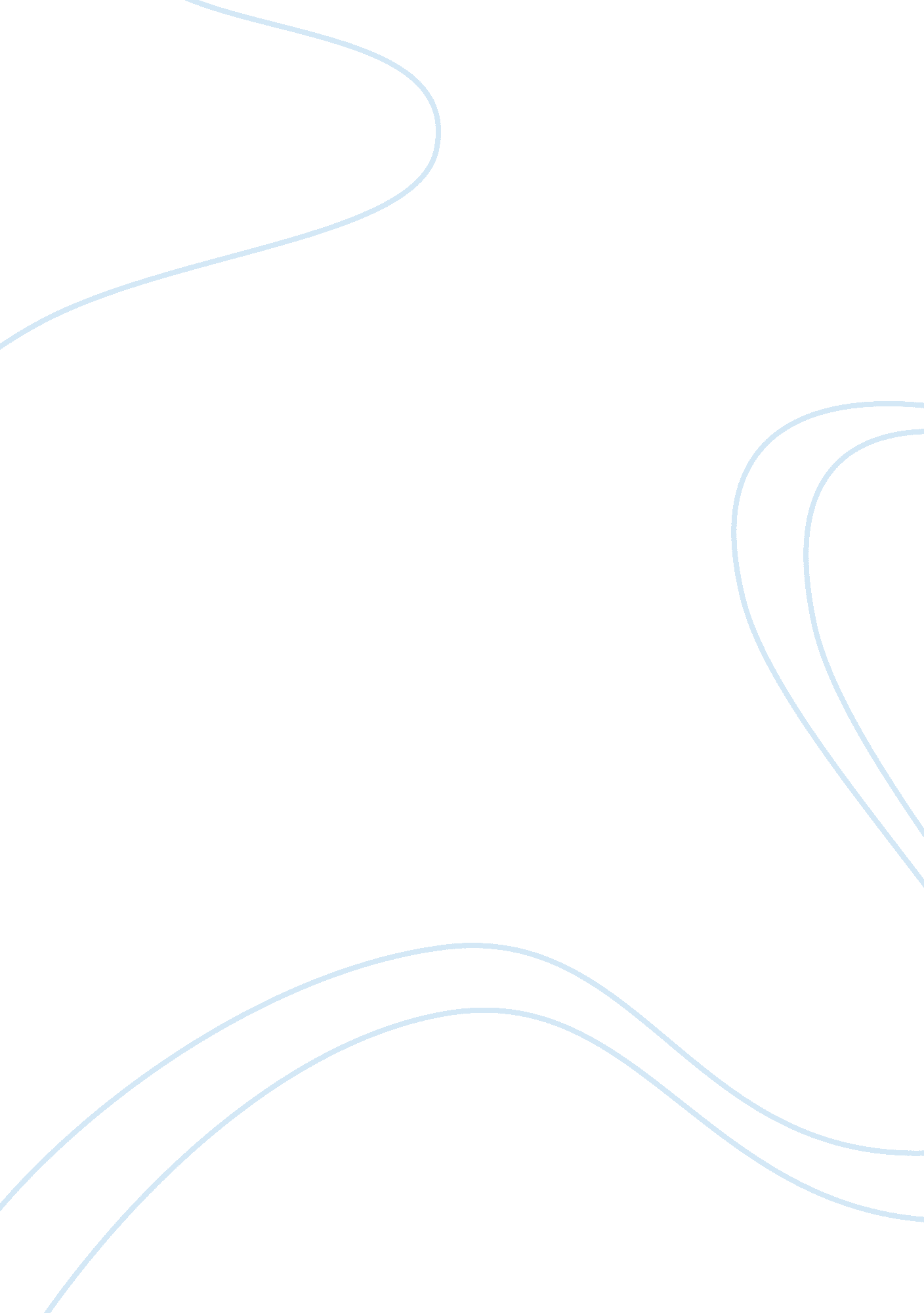 QuestionBusiness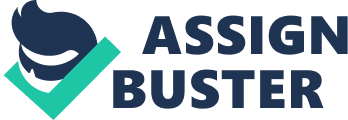 Question Question Innovation is regarded as one of pivotal element of skill required by companies for recruiting employees. Organization must provide their employees in promotion of innovation a recreational and meeting space (Watson, 2004). This can eventually lead to comfortable networking and impulsive encounters. These two factors are important part of innovation. The role of incentives must be supported by the higher level management of organization. The efforts towards the promotion of innovation in organization can be stronger by application organization competitiveness in the workplace, effective communication, cohesiveness and synchronization with each other. 
Question2 
Due to the complex competitive and fast moving world, it is pivotal for organization to have the ability to innovate and install sooner. The role of leadership is vital for sustaining, creating and managing innovation. Leaders have the capability to be flexible in problem solving, intuition and possess the quality of curiosity to the drive the growth and success of organization (Posner, 2012). Leadership can change the climate of organization which can eventually help for innovation. Every successful organization has leaders who can use their head effectively, create open and supportive environment in workplace and finally facilitating idea with guts. Leadership role is also to inspire, collaborate and make creative process for the betterment of organization. Motivation of people in workplace, focusing on change management and setting direction are the critical role of leadership for sustaining innovation. 
Question 3 
Reward system for employee has been one method to motivate the employees. The beneficiary factor of this system is that it can motivate employees for the benefit of organization. Reward is completely different from salary. Individual reward system is providing employee higher pay rate or other benefits on the basis of skills and dedication towards the work. Certain employee provides every effort necessary to make the company successful. This individual employee is provided rewards for their effort and will power. The reason behind the use of individual rewards system to create a clear plan, motivate to perform better. Individual reward can give provide huge motivational factor than that of group rewards. It can simply boost the performance of single individual employee. 
The ethical implication of individual reward system can help other personnel in an organization to understand the reason behind the personal reward (Williams, 2012). This can effectively boost the future performance of organization. It helps employee to set specific goals and strive for achieving the target. 
Question 4 
My organization is innovative as it has revolutionized the basic strategy for organization to ensure success and maintain sustainable development in future. The implementation of PR tool in the workplace helped to find out the every possible data that are beneficial for the organization. This tool notifies the level of work and effort put by each employee in the workplace (Leigh, 2009). This can eventually help to provide individual rewards system to the employees who are working at their fullest. The organization has developed effective innovative strategy. The organization is innovative by making an open market for capital investment, managing the risk which allows being flexible, and creating a culture in workplace which helped to motivate employees for the promotion of innovation. 
References 
Leigh, D. (2009). Handbook of improving performance in the workplace. London: Sage. 
Posner, B. (2012). The Leadership Challenge. London: Routledge. 
Watson, S. (2004). Human Resource Management. New York: Springer. 
Williams, S. (2012). Human Resource Management. New Jersey: John Wiley & Sons. 